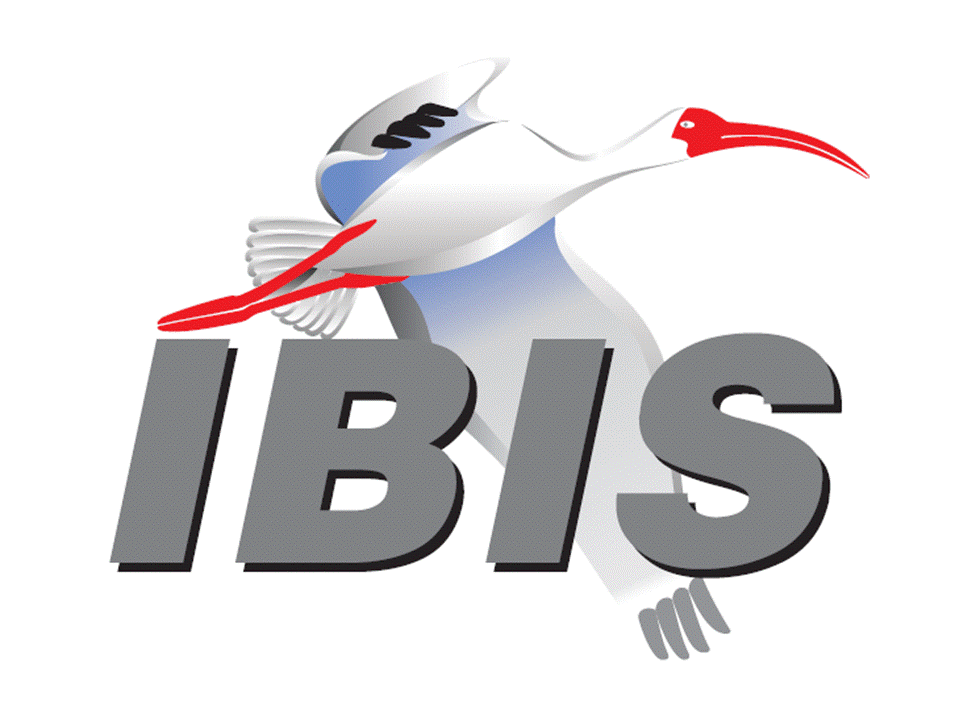 IBIS Open Forum MinutesMeeting Date: November 17, 2017Meeting Location: Tokyo, JapanVOTING MEMBERS AND 2017 PARTICIPANTSANSYS				Curtis Clark, Toru Watanabe, Baolong Li, Benson Wei					  Miyo Kawata*, Toru Watanabe*Applied Simulation Technology	(Fred Balistreri) Broadcom				[Bob Miller], (Cathy Liu)Cadence Design Systems		Brad Brim, Sivaram Chillarige, Debabrata Das					  Ambrish Varma, Kumar Keshavan, Ken Willis					  Brad Griffin, Aileen Chen, Lanbing Chen					  Guoyu Cui, Wei Dai, Zhiyu Guo, Henry He					  Jinsong Hu, Liang Jiang, Skipper Liang					  Ping Liu, Feng Miao, Zuli Qin, Haisan Wang					  Hui Wang, Yitong Wen, Clark Wu, Janie Wu					  Susan Wu, Benny Yan, Haidong Zhang					  Alex Zhao, Zhangmin Zhong, Kent Ho, Angel Lai					  Muse Shao, Candy Yu, Morihiro Nakazato*Cisco Systems			Lei (Jason) Liu, Cassie (Xu) YanCST					Stefan Paret, Matthias Troescher, Burkhard Doliwa					  Danilo Di Febo, Alexander MelkozerovEricsson				Zilwan Mahmod, Guohua Wang, Amy X ZhangGLOBALFOUNDRIES		Steve ParkerHuawei Technologies			Haiping Cao, Wei (Richard) Gu, Zhenxing Hu					  Peng Huang, Hongxing Jiang, Longfang Lv					  Luya Ma, Guangjiang Wang, Huichao Weng					  Zhengrong Xu, Hang (Paul) Yan, Chen (Jeff) Yu					  Xiaojun (Steve) Zhou, Zhengyi Zhu, Huajun Chen					  Shengli Wang, Zen Wei  Huawei Technologies (Hisilicon)	Fangxu YangIBM	Luis Armenta, Adge Hawes, Greg EdlundInfineon Technologies AG 		(Christian Sporrer)Intel Corporation	Michael Mirmak, Hsinho Wu, Eddie Frie  Gianni Signorini, Barry Grquinovic  Masashi Shimanouchi, Denis Chen, Jimmy Hsu  Cucumber Lin, Zoe Li, Thonas (Yiren) SuIO Methodology			Lance WangKeysight Technologies	Radek Biernacki, Pegah Alavi, Fangyi Rao  Stephen Slater, Jian Yang, Heidi Barnes  Kuen Yew Lam, Mitsuharu Umekawa*, T. Kageura*Maxim Integrated			Joe Engert, Don Greer, Yan Liang, Hock SeowMentor, A Siemens Business		Arpad Muranyi, Nitin Bhagwath, Praveen Anmula(formerly Mentor Graphics)		  Fadi Deek, Raj Raghuram, Dmitry Smirnov  Bruce Yuan, Carlo Bleu, Chao Jiang, David XuMicron Technology			Randy Wolff, Justin Butterfield, Jeff Shiba, Harry Shin  Micron Memory Japan		Masayuki Honda*, Tadaaki Yoshimura*, Toshio Oki*NXP					(John Burnett)Qualcomm				Tim Michalka, Kevin Roselle, Irwin (Zhilong) XueRaytheon				Joseph AdaySiSoft					Mike LaBonte*, Walter Katz, Todd Westerhoff  Steve SilvaSynopsys				Kevin Li, Ted Mido, John Ellis, Scott Wedge					  Wonsae Sim, Xuefeng Chen, Jinghua Huang					  Yijiang Huang, Deng Shi, Yuyang WangTeraspeed Labs			Bob RossXilinx					Masao Nakane*ZTE Corporation			Rongxing Ban, Xinjian Chen, Fengling Gao  Tao Guo, Lili Wei, Yangye Yu, Shunlin Zhu  Zuken					Ralf Bruening, Michael Schaeder, Alfonso Gambuzza					  Kiyohisa Hasegawa*, Takayuki Shiratori*OTHER PARTICIPANTS IN 2017A&D Print Engineering Co.		Y. Yoshida*Abeism Corporation			Nobuyuki Kiyota*Accton					Raul LozanoADLINK Technology			Alvis HsuAMD Japan				Tadashi Arai*Amphenol				Fred Shen, Holly WangApollo Giken Co.			Satoshi Endo*ASR Microelectronics			Lili Dia, Shulong WuASRock Rack				Eric ChienASUS					Nick Huang, Bin-chyi Tseng, Andrew HuangAurora System			Murong Lu, Jiaxin SunAvant Technology			Jyam Huang, Chloe YangAvnet					K. Ogasawara*, M. Hinosugi*BasiCAE				Kiki Li, Darcy Liu, July Tao, Lisa WuBrite Semiconductor			Haonan WangCalsonic Kansei Corp.		K. Hosoya*Canon					Syoji Matsumoto*, H. Isono*Casio Computer Co.			Ikuo Imada*Celestica				Wilson Chen, Sophia Feng, Lurker Li					  Weiqing Liiu, Vincent WenContinental AG			Stefanie SchattCybernet Systems			Hideto Ishikura*, Shiho Nagae*, Takayuki Tsuzura*Design Methodology Lab		M. Tanaka*eASIC					David BanasEdadoc				Deheng Chen, Bruce (Jun) Wu, Hong ZhangEizo Corp.				K. Yamada*Extreme Networks			Bob HallerFlextronics				Renjun SunFoxconn Electronics			Gino (Chunjen) Chen, Joe (Chienhusn) Chen					  Alex TangFujitsu Advanced Technologies	K. Teramae*, M. Nagata*, H. Kawata*, T. Kobayashi*Fujitsu Interconnect Technologies	Masaki Kirinaka*, Akiko Tsukada*Fujitsu Kyushu System Services	K. Nabae*Fujitsu Ltd.				Kohichi Yoshimi*Ghent University			Paolo ManfrediH3C					Xinming HuHamamatsu Photonics		Akahiro Inoguchi*, S. Fujita*Hamburg University of Technology	Torsten Revschel, Torsen WendtHewlett Packard Enterprise		Passor Ho, Corey Huang, Hellen LoHitachi ULSI Systems Co.		Sadahiro Nonoyama*IdemWorks				Michelangelo BandinuIlia State University			Nana DikhaminjiaIndependent				Dian Yang, Lawrence DerInnotech Corp.			S. Seki*Inspur Technologies			Josh Chen, Dane Huang, Nieves Lee, Ian YuInstitute for Information Industry	Joseph LangInventec				Ian Chen, Ellen TsengJapan Radio Co.			Takashi Sato*JEITA					R. Miyagawa*, Hirohisa Nakamura*John Baprawski, Inc.			John BaprawskiJujube					T. Hosaka*JVC Kenwood Corp.			Y. Ojima*, A. Kadowaki*, M. Furuya*KEI Systems				Shinichi Maeda*Keihin Corp.				S. Ito*Kyoden Co.				T. Takauji*Lattice Semiconductor		Maryam Shahbazi, Dinh TranLeading Edge				Pietro VergineLenovo Group				Shaogao Zheng, Paul Chu, John Lin, Alan SunLexington Consulting			Mike BargLite-On Technology			Sam (Dongru) LyuMD Systems Co.			Hideaki Kouzu*Megachips Corp.			T. Kitamura*Missouri Science and Technology	Giorgi Maghlakelidze  EMC LabMitsubishi Electric Corp.		Yusuke Suzuki*Modech				T. Ochiai*Mostec					Nelly Li, Clark ZhangMurata Manufacturing Co.		K. Mukuaiyama*, Y. Murukami*Nanya Technology Corp.		Chingfeng Chen, Chiwei Chen, Andy (Weishen) Chih					  Minlun Lan, George Lee, Allen YeNEC Platforms			Y. Onodera*Neophotonics Semiconductor GK	S. Moribayashi*Novatek				Jerrcik Cheng, Vincent LinOki Electric Industry Co.		Atsushi Kitai*Panasonic Corp.			N. Manabe*Panasonic Industrial Devices,	Kazuki Wakabayashi* Systems and Technology Co.Pegatron Corp.			Melissa Huang, James LeePioneer Corp.				K. Tochitani*Politecnico di Torino			Claudio Siviero, Stefano Grivet-Talocia, Igor StievanoPWB Corp.				T. Ohisa*Quanta Computer			Eriksson Chuang, Aaron Lee, Scott Lee, Jerry SyueRenesas Electronics Corp.		M. Suzuki*, N. Yokoshima*, Kazunori Yamada*  M. Hanagiri*, T. Hayashi*Ricoh Company			Yasuhiro Akita*, M. Goto*, Kazuki Murata*Ricoh Industry Co.			Kohji Kurose*, Toshihiko Makino*Rise Corp.				S. Yanagita*Rockchip				Junming ShiRohm Co.				Noboru Takizawa*SAE-ITC				(Thomas Munns), Jose GodoySAIC Motor Corp.			Weng YangSamsung				Jung Hwan ChoiShanghai Fudan Microelectronics	Zhenghui Chen, Liu Lu Fang, Xin Li, Yuezhi Liu  Group				  Xiao Lei Luo, Canghai TangShinewave				Nike YangSignal Metrics				Ron OlisarSII Semiconductor Corp.		M. Murata*SMICS					Sheral (Xuejiao) QiSocionext				Shigeru Nishio*, Watari Tanaka*, Yumiko Sugaya*  Shizue Kato*, Yu Kamata*, H. Ohmi*, F. Kawafuji*  Y. Sumimoto*, M. Tomita*, Megumi Usui*Sohwa & Sophia Technologies	Tomoki Yamada*Sony Global Manufacturing &		Taichi Hirano*, A. Muto*, T. Yuasa*, T. Mizoroki*  Operations Corp.Sony LSI Design			Satoshi Tago*, Toru Fujii*Sony Semiconductor Solutions	K. Amano*SPISim (Peace Giant Corp.)		Wei-hsing Huang, Walter HuangSpreadtrum Communications		Junyong Deng, Ganyue Wang, Shiqing SiStanford University			Tom LeeSTMicroelectronics			Fabio Brina, Olivier BayetTatung Technology			Barry Chen, Daniel ChenTeledyne Lecroy			Facun Li, Yifeng WuTFF Corp.				Katshuhiko Suzuki*Thine Electronics			S. Ikeda*, T. Sada*TopBrain				Ye LiToshiba				Yasuki Torigoshi*, Yoshinori Fukuba*Toshiba Development & 		N. Kasai*  Engineering Corp.Toshiba Electronic Devices &		A. Tomishima*, Yasunobu Umemoto*, T. Tsujimura*  Storage Corp.Toshiba Memory Corp.		Masato Kanie*Toshiba Memory Systems Co.	E. Kozuka*, J. Shibasaki*Toshiba Microelectronics Corp.	Jyunya Masumi*TSG Co.				S. Mitsuyama*U-Creative				Amber WuUniversité Blaise Pascal		Mohamed ToureUniversité de Bretagne Occidentale	Mihai TelescuVIA Labs				Shengyuan LeeVIA Technologies			Terence Hsieh, Justin HsuWinbond				Yumin Hou, Albert LeeXpeedic				Tuhui GuiYamaha Corp.				H. Kai*Yi Chuan Technology			Wei Ming LuZhaoxin				Liam Li, Eddrick WangZhejiang Uniview Technologies	Busen Cai, Jilun FangIn the list above, attendees at the meeting are indicated by *.  Principal members or other active members who have not attended are in parentheses. Participants who no longer are in the organization are in square brackets.UPCOMING MEETINGSThe bridge numbers for future IBIS teleconferences are as follows:Date				Meeting Number		Meeting PasswordDecember 1, 2017		624 999 876			IBISfriday11For teleconference dial-in information, use the password at the following website: 	http://tinyurl.com/zeulerrAll teleconference meetings are 8:00 a.m. to 9:55 a.m. US Pacific Time.  Meeting agendas are typically distributed seven days before each Open Forum.  Minutes are typically distributed within seven days of the corresponding meeting.NOTE: "AR" = Action Required.-------------------------------------------------------------------------------------------------------------------------------OFFICIAL OPENINGThe Asian IBIS Summit took place on Friday, November 17, 2017 at the Akihabara UDX building in Tokyo.  About 108 people representing 65 organizations attended.The notes below capture some of the content and discussions.  The meeting presentations and other documents are available at:http://www.ibis.org/summits/nov17c/Mike LaBonte began with a welcome address from the IBIS Open Forum, in which he thanked JEITA for hosting the IBIS summit and for their work supporting IBIS in general. Mike said IBIS remains the most popular format for describing digital buffers, and most digital electronic devices today are designed using IBIS.Mike also thanked the sponsors ANSYS, Cadence Design Systems, Cybernet Systems, Keysight Technologies, Ricoh, Toshiba Corporation, and Zuken. He said minutes of the summit would be posted and officially opened the meeting.
Mitsuharu Umekawa gave a welcome address from JEITA, noting that the morning workshop was arranged by the JEITA EDA Model Specialty Committee, and the topic was power aware IBIS simulation.
IBIS UPDATEMike LaBonte (SiSoft, USA)Mike LaBonte detailed the activities of the IBIS Open Forum over the past year.  He showed a possible timeline for the passage of IBIS 7.0, as well as the status of all current BIRDs that may or may not be part of IBIS 7.0.  Mike gave a brief summary of the changes in three BIRDs likely to become part of IBIS 7.0.  Further explanation of BIRD 147 was requested.  Mike gave some of the history of BIRD 147, saying that it originally was a more comprehensive proposal, including the BCI file to describe the protocol for communication between buffers.  The accepted BIRD does not specify the protocol, leaving model makers to define the contents of the files themselves.  It was noted that this posed a challenge for model portability across vendors.  Mike said that there was general agreement that protocol descriptions could be submitted and posted on the IBIS website informally, and that this approach should provide for faster adoption of protocols than might be possible if the protocols would have to be described in the IBIS specification itself.  A question was asked about what applications need a back channel interface.  Mike noted that PCIe was an example.Shinichi Maeda noted that DDR4 uses training to decide the Vref level.  He asked if BCI is available for traditional IBIS too.  Mike noted that BCI is an IBIS-AMI protocol and the RX algorithmic model controls the process.  A question was asked about IBIS support for DDR4 single-ended equalization.  Mike said that although IBIS does not explicitly support single-ended IBIS-AMI, it does not strictly limit IBIS-AMI to differential signaling, and some tools have been using IBIS-AMI to support DDR4. WHAT’S EXPECTED FOR IBIS-AMI FROM THE PERSPECTIVE OF END-USER SUPPORTMasao Nakane (Xilinx, Japan)Masao Nakane listed user expectations for IBIS-AMI models. One of these is result matching between different simulators and between simulators and measurement, but there are often problems in that area.  Often, the cause of the trouble is not necessarily in the algorithmic models, but in the S-parameters that form the channel.  Lack of causality was a common issue.  One way to determine if that is the cause of mismatch between simulators is to capture and compare the impulse responses sent by the simulators to the first IBIS-AMI model, which often differ.  He said a unified methodology is needed for channel characterization.  Mike LaBonte commented that sometimes the algorithmic models were found to be improperly sensitive to samples per bit and block size settings, and that the different defaults for those between tools would sometimes cause differences.DDR SYSTEM SIMULATION: WHAT ISSUE TO SIMULATEShinichi Maeda (KEI Systems, Japan)Shinichi Maeda gave an overview of DDR technologies from DDR through DDR4.  He described difficulties encountered in producing good package models for DDR4, as well as factors that could make DDR5 difficult to simulate.  One of the DDR4 issues was the large number of variable parameters, leading to a large number of simulations that would need to be performed.
INVESTIGATION OF THE PACKAGE CROSSTALK NOISE TO DDR4-IF SIGNAL BY IBIS [DEFINE PACKAGE MODEL]Akiko Tsukada, Masaki Kirinaka (Fujitsu Interconnect Technologies Limited, Japan)[Presented by Akiko Tsukada (Fujitsu Interconnect Technologies Limited, Japan)]Akiko Tsukada showed the results of extensive crosstalk simulation across a variety of cases.  She said the ability to design out crosstalk on boards has improved, leaving package crosstalk as a more significant factor.  The [Define Package Model] matrix formats were explained, as well as equivalent IBIS-ISS circuits that can be used.  In crosstalk testing the victim net is held static while a stimulus pattern is applied to the aggressors, allowing crosstalk to be measured in the voltage domain.  The timing skew effect of crosstalk on active signals can also be measured.  It was found that even mode aggressors had more crosstalk-induced skew effect than odd mode aggressors, and that board coupling produced less skew than package coupling.
A question was asked about how the aggressor signal location is selected for a victim line.  Tadashi Arai commented that crosstalk skew is dynamically changed by signals. So it’s relatively averaged. Generally, IC vendors factor in skew induced by IC packages and budgets as part of jitter in advance.ON DIE DE-CAP MODELING PROPOSALKazuki Murata (Ricoh Company, Japan)Kazuki Murata noted that the LSI Package Board (LPB) format is an IEEE standard format produced by the JEITA Semiconductor Design Technology Subcommittee.  The subcommittee had surveyed people involved in LSI design, and found that while on-die decoupling is considered very important, availability of models including that decoupling was poor.  Measurements of decoupling do not all use the same circuit topology, and that should be standardized.  IBIS offers no specific support for modeling decoupling.  He showed how [Series Model] could be used to define capacitance between power and ground pins.  He felt that that was not a good choice for describing a power delivery network model, however, due to topology differences.  Alternatively, [External Model] and [External Circuit] could be used, but these were considered too complex.  The LPB modeling working group is proposing a new IBIS syntax to describe on-die decoupling capacitors.  A forum on the topic will be held March 9, 2018.
Mike LaBonte asked if the IBIS checker passes the series De-cap configuration.  Kazuki responded yes.  A comment was made that from the IC design house side, they don’t feel comfortable revealing the on-die de-cap in IBIS format because it may reveal internal system design.IBIS INTERCONNECT MODELING USING IBIS-ISS AND TOUCHSTONEMichael Mirmak (Intel Corporation, USA)[Presented by Mike LaBonte (SiSoft, USA)]Mike LaBonte presented on behalf of Michael Mirmak. The concepts found in BIRD189.x were summarized. The new format is an improvement over existing IBIS [Define Package Model] in several ways, allowing for both cascaded model sections as well as coupling in any combination. The Touchstone format and the ability to separately model buffer to pad and pad to pin connections would be helpful for the high speed signals used today. The addition of die pads for rails allowed for circuit topologies suitable for modeling the power and ground rails in chips.A question was asked about the modeling extensions not covered by the presentation.  Mike said that bus labels had not been covered in any detail.  He added that while BIRD189 was not designed for modules or stacked die, extensions to support that and multi-chip modules were planned.
Mitsuharu Umekawa commented that it’s good to have freedom for inter-connect representation. Besides, factoring in end-user scenarios of simulations may be important to have this new standard become popular.CLOSING REMARKSMike LaBonte closed the meeting, thanking JEITA, the sponsors, the speakers, and all who attended.   Mitsuharu Umekawa thanked the audience, encouraging support for the LPB effort. NEXT MEETINGThe next IBIS Open Forum teleconference meeting will be held December 1, 2017.  The following IBIS Open Forum teleconference meeting is tentatively scheduled on December 15, 2017. The Asian IBIS Summit in Tokyo will be held November 17, 2017.  No teleconference will be available for the Summit meeting.========================================================================NOTESIBIS CHAIR: Mike LaBontemlabonte@sisoft.com	IBIS-AMI Modeling Specialist, SiSoft	6 Clock Tower Place, Suite 250	Maynard, MA 01754VICE CHAIR: Lance Wang (978) 633-3388lwang@iometh.comPresident/CEO, IO Methodology, Inc.PO Box 2099Acton, MA  01720SECRETARY: Randy Wolff (208) 363-1764rrwolff@micron.comPrincipal Engineer, Silicon SI Group Lead, Micron Technology, Inc.8000 S. Federal WayP.O. Box 6, Mail Stop: 01-711Boise, ID  83707-0006TREASURER: Bob Ross (503) 246-8048bob@teraspeedlabs.comEngineer, Teraspeed Labs10238 SW Lancaster RoadPortland, OR 97219LIBRARIAN: Anders Ekholm (46) 10 714 27 58, Fax: (46) 8 757 23 40ibis-librarian@ibis.orgDigital Modules Design, PDU Base Stations, Ericsson ABBU NetworkFärögatan 6164 80 Stockholm, SwedenWEBMASTER: Mike LaBontemlabonte@sisoft.com	IBIS-AMI Modeling Specialist, SiSoft	6 Clock Tower Place, Suite 250	Maynard, MA 01754POSTMASTER: Curtis Clarkcurtis.clark@ansys.com	ANSYS, Inc.	150 Baker Ave Ext	Concord, MA 01742This meeting was conducted in accordance with ANSI guidance.All inquiries may be sent to info@ibis.org.  Examples of inquiries are:To obtain general information about IBIS.To ask specific questions for individual response.To subscribe to the official ibis@freelists.org and/or ibis-users@freelists.org email lists (formerly ibis@eda.org and ibis-users@eda.org).To subscribe to one of the task group email lists: ibis-macro@freelists.org, ibis-interconn@freelists.org, or ibis-quality@freelists.org.To inquire about joining the IBIS Open Forum as a voting Member.To purchase a license for the IBIS parser source code.To report bugs or request enhancements to the free software tools: ibischk6, tschk2, icmchk1, s2ibis, s2ibis2 and s2iplt.The BUG Report Form for ibischk resides along with reported BUGs at:http://www.ibis.org/bugs/ibischk/ 
http://www.ibis.org/ bugs/ibischk/bugform.txtThe BUG Report Form for tschk2 resides along with reported BUGs at:http://www.ibis.org/bugs/tschk/ 
http://www.ibis.org/bugs/tschk/bugform.txtThe BUG Report Form for icmchk resides along with reported BUGs at:http://www.ibis.org/bugs/icmchk/ 
http://www.ibis.org/bugs/icmchk/icm_bugform.txtTo report s2ibis, s2ibis2 and s2iplt bugs, use the Bug Report Forms which reside at:http://www.ibis.org/bugs/s2ibis/bugs2i.txt 
http://www.ibis.org/bugs/s2ibis2/bugs2i2.txt 
http://www.ibis.org/bugs/s2iplt/bugsplt.txtInformation on IBIS technical contents, IBIS participants and actual IBIS models are available on the IBIS Home page:http://www.ibis.org/Check the IBIS file directory on ibis.org for more information on previous discussions and results:http://www.ibis.org/directory.htmlOther trademarks, brands and names are the property of their respective owners.SAE STANDARDS BALLOT VOTING STATUSCriteria for SAE member in good standing:Must attend two consecutive meetings to establish voting membershipMembership dues currentMust not miss two consecutive meetingsInterest categories associated with SAE standards ballot voting are: Users - members that utilize electronic equipment to provide services to an end user. Producers - members that supply electronic equipment. General Interest - members are neither producers nor users. This category includes, but is not limited to, government, regulatory agencies (state and federal), researchers, other organizations and associations, and/or consumers.OrganizationInterest CategoryStandards Ballot Voting StatusOctober 27, 2017November 13, 2017November 15, 2017November 17, 2017ANSYSUserActiveX-XXApplied Simulation TechnologyUserInactive----Broadcom Ltd.ProducerInactive----Cadence Design SystemsUserActive-XXXCisco SystemsUserInactive-X--CSTUserInactive----EricssonProducerInactive-X--GLOBALFOUNDRIESProducerInactiveX---Huawei TechnologiesProducerInactive-X--IBMProducerInactive----Infineon Technologies AGProducerInactiveX---Intel Corp.ProducerActiveX-X-IO MethodologyUserActiveXXX-Keysight TechnologiesUserActiveX-XXMaxim IntegratedProducerInactive----Mentor, A Siemens BusinessUserInactiveXX--Micron TechnologyProducerInactiveX--XNXPProducerInactive----QualcommProducerInactive--X-RaytheonUserInactive----SiSoft UserActiveXXXXSynopsysUserInactiveXX--Teraspeed LabsGeneral InterestInactiveX---XilinxProducerInactive---XZTE Corp.UserInactive-X--ZukenUserInactive---X